Kurs for foreldre 2022 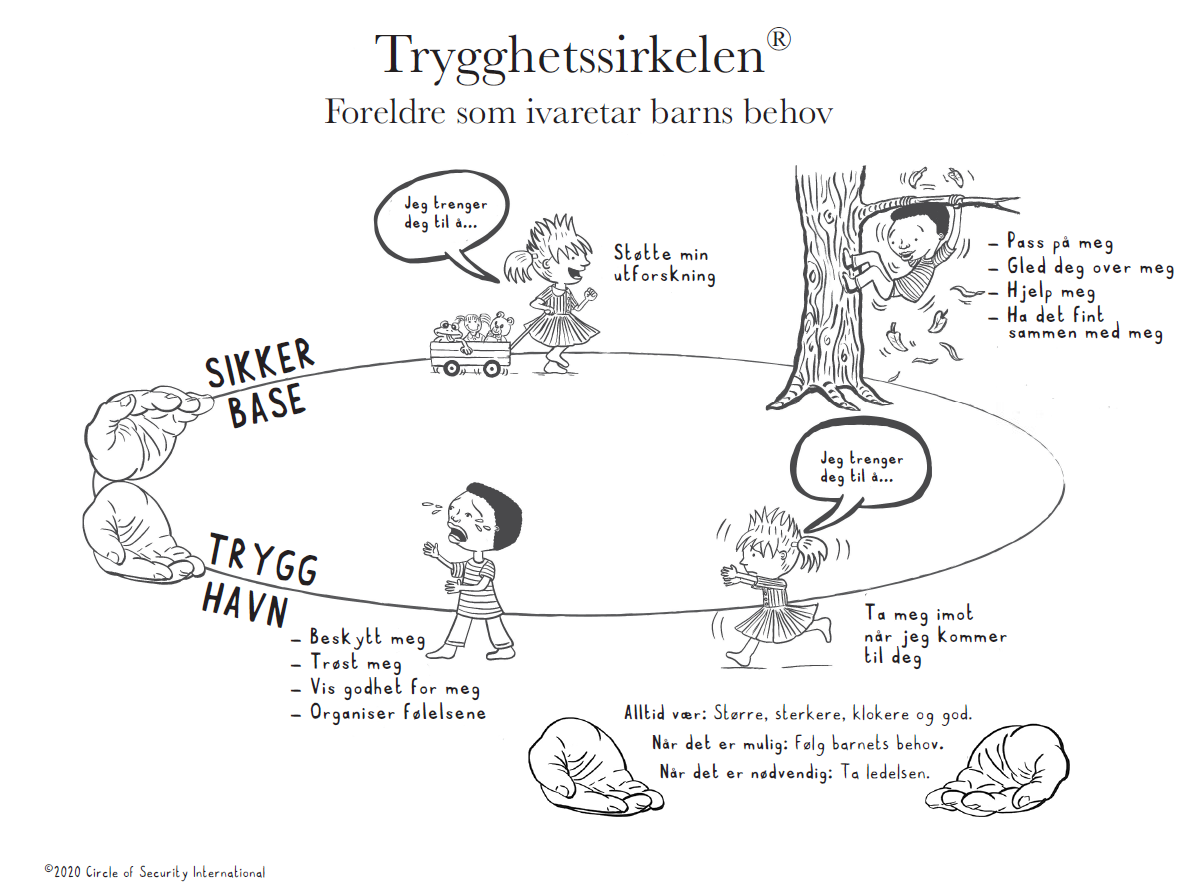 Stad: Selje helsestasjon. Kvart møte varer ca. 1,5 – 2 timar.
Kurset passar best til foreldre av barn frå 4 mnd - 6 år. Det er anbefalt å møte til alle kurs fordi dei ulike kapittel bygger på kvarandre. Det er ønskeleg med barnepass under kurset for å greie å halde fokus på kurset. Begrensa tal plassar. Ta kontakt om tidspunkt og dato passar dårleg så kan vi tilpasse det. Kontaktperson: Ida B. Kvalheim 97990479 eller Beate Myklebust 97990478. https://stad.kommune.no/tenester/helse-og-omsorg/helsestasjon/foreldrerettleiing/
Påmelding innan: 14. oktober 202218. oktober 16.15: Velkomen til Circel of Security Parenting25. oktober 16.15: Utforskning av barnets behov rundt heile Trygghetsirkelen1. november 16.15: «Å være saman med» på Trygghetssirkelen. Å være saman  med spedbarn på Sirkelen8. november 16.15:  Veien til trygghet15. november 16.15:  Utforsking av det vi strever med22. november 16.15:  Brudd og reparasjon i relasjoner. Oppsummering og feiring